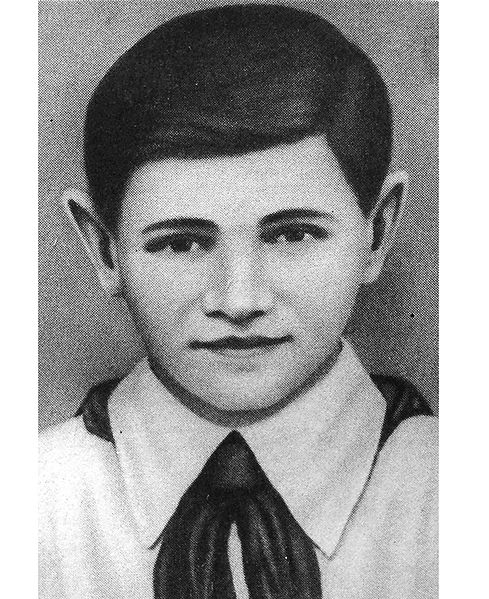                            Валя Котик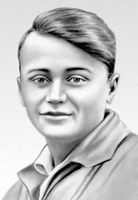 	        ОЛЕГ КОШЕВОЙ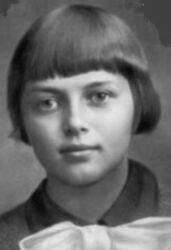 	            Зина Портнова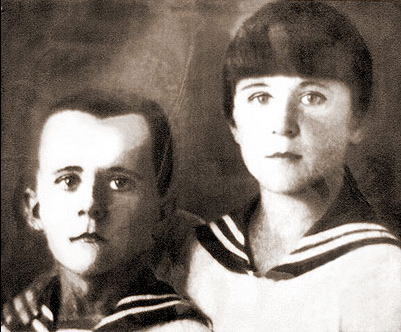 	                    Марат Казей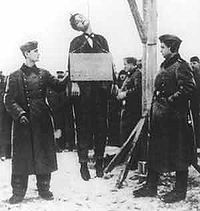 	        Казнь Зои Космодемьянской